一、项目概述1.项目概况：本项目1个包，采购病房专业用具一批。采购清单如下2.标的名称及所属行业：*二、商务要求1．交货期及地点 1.1 交货期：通知送货之日起30天内到货。 1.2 交货地点:成都市中西医结合医院。2．付款方法和条件：采购活动结束后5个工作日内支付合同金额的30%作为预付款；供应商提供项目具体的建设方案，方案经过采购人审核通过且收到供应商合法的等额发票后15日内支付合同金额的40%；本项目全部验收完成，收到供应商合法的等额发票后15日内支付剩余合同款。3. 交货时应提供以下技术资料（如涉及）  原产地证明书(由制造厂签发)、提供设备的安装图纸及说明、提供设备使用说明书、维护手册、备件手册、零件及易损件的图纸及相关资料、其它相关技术资料。4.安装调试及验收：4.1供应商负责设备安装。货物到达生产现场后，供应商接到采购人通知后3日内到达现场组织安装，保证采购人正常使用。所需的费用包括在投标总价格中。4.2供应商应就设备的安装、操作、保养等对采购人进行培训。4.3验收标准以招投标文件技术参数及要求和相关行业标准为准。三、质保期及售后服务1.质保期：（1）设备质保期为验收合格之日起2年。（2）质保期内若出现质量问题，供应商应负责维修或换新，产生的所有费用由供应商承担。2.售后服务：★（1）提供有关资料及售后服务承诺。包含但不限于：①后续保障措施和计划；②售后服务管理体系；③后续服务承诺；④定期巡检服务且响应文件。（2）备件送达期限：在设备的使用寿命期内，供应商应保证国内不超过7天。（3）终身零配件供应：供应商应保证设备停产后的备件供应保证10年，并以优惠的价格提供所需的维修零配件。（4）供应商在国内应有24小时电话维修系统，并列出工程师名单、联系电话、通讯地址及备件库地址和备件的详细目录。（5）质保期后，供应商应向用户提供技术服务和备品备件供应。四、其他要求1、投标人承诺中标后根据采购人使用部门的实际需求，提供针对本项目的定制产品深化设计方案并按之交货。2、投标人应提供针对本项目的项目实施方案。五、技术、服务要求注：标注“▲”的技术参数，要求投标人投标时提供原材料相关检测报告，标注“★”的技术参数，要求投标人投标时提供成品产品相关检测报告（证明材料须为第三方检测机构出具的对应的检测报告，参数中若有具体要求的按其要求），若未提供有效证明材料则该参数将被视为负偏离。若提供的检测报告中产品名称和招标文件不一致，投标人应在投标文件中提供说明，评审专家判定两者为同一产品，则视为该产品按照招标要求提供了相关检测报告。六、投标样品要求1.样品种类2.样品上不能有投标人或制造商的任何标记，如有，则样品不参与样品评审，样品评分项得分为0分； 3.所有投标人提供的样品在投标结束后当天，均由投标人将采购人封好的样品取回自行保管。非中标候选供应商提供的样品，应在采购项目中标结果公示期满后可拆封；中标候选供应商提供的样品应在采购项目中标结果质疑期满后可拆封；中标供应商提供的样品应在合同履行完毕并验收时可拆封。 4.未按招标文件中实质性技术要求和产品质量要求提供实物样品的、少送样品的、错送样品的，样品分计 0 分；但不影响其投标文件承诺内容的有效性。5.样品送达时间和地点：样品送达截止时间同投标截止时间一致，逾期送达的样品一概不予接受；送达地点为：中国（四川）自由贸易试验区成都市高新区天府四街66号航兴国际广场1号楼货梯间旁边（下图红色标记区域），样品的摆放由代理机构工作人员安排。联系人：张女士，联系电话13111881510，逾期递交的样品将不再接收。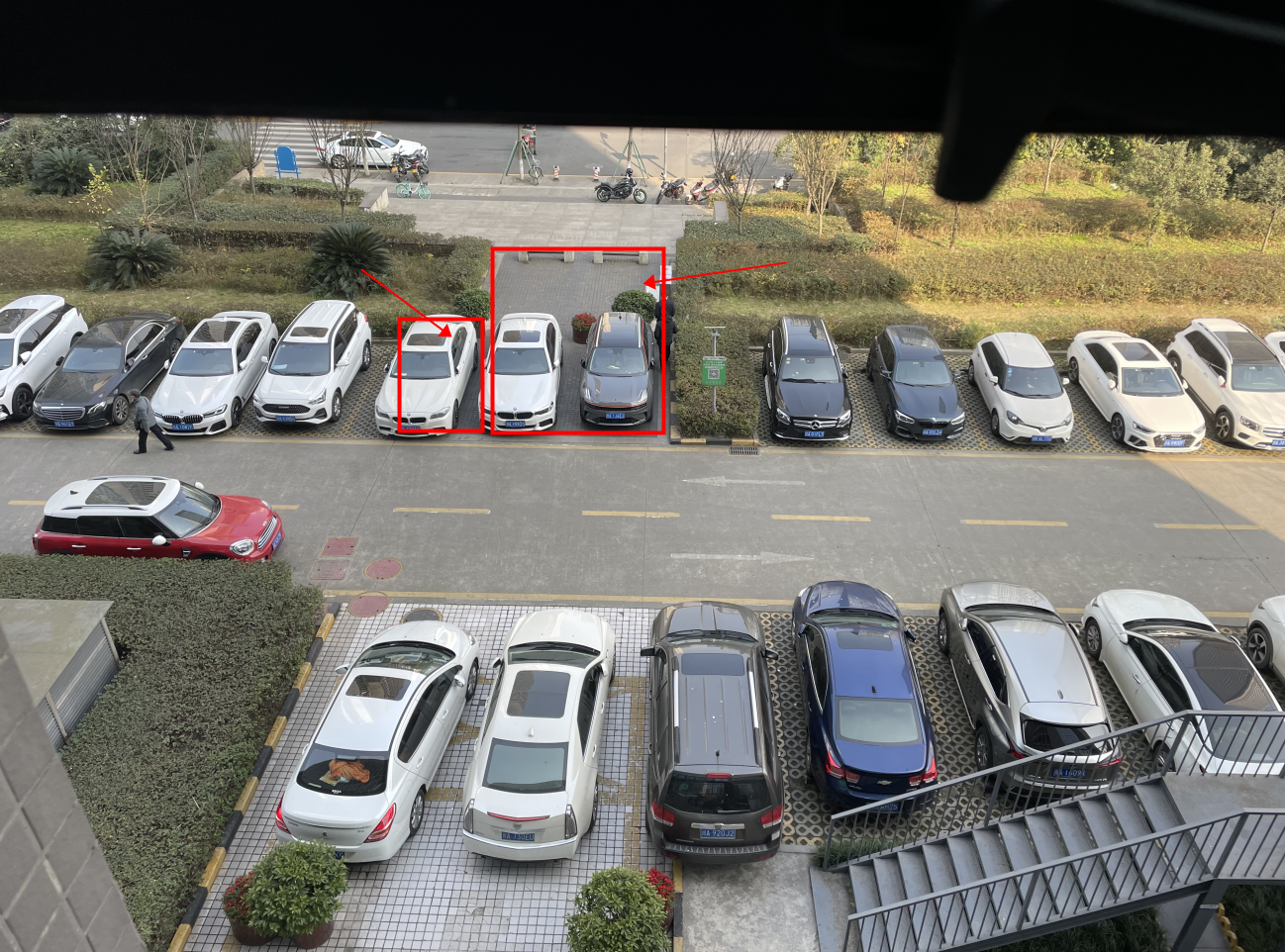 序号产品名称单位数量1定制医用诊疗台1组12定制医用诊疗台2组13定制医用诊疗台3组14医用功能单人床1套35医用功能单人床2张46医用床套127医用诊查床张158定制医用壁龛组439定制医用多功能台组4310定制多功能医用柜1个1711定制多功能医用柜2个2612定制多功能医用柜3组213定制多功能医用柜4组214定制医用治疗准备柜1组115定制医用治疗准备柜2组116定制医用治疗准备柜3组117定制医用治疗准备柜4组618定制医用治疗准备柜5组119定制医用治疗准备柜6组120定制医用治疗准备柜7组121定制医用治疗准备柜8组222定制医用多功能柜组123定制医用采血台张124医生诊疗功能椅把4825医用诊疗椅1把1026医用诊疗椅2把3027医用诊疗椅3把4028医用诊疗椅4把1029医用诊疗椅5个4430医用诊疗椅6把1631医用诊疗椅7把2032定制医用治疗准备柜9组133定制医用治疗准备柜10组134定制医用治疗准备柜11组235定制医用治疗准备柜12组236定制医用治疗准备柜13组237定制多功能医用矮柜1组138定制多功能医用矮柜2组139定制医用治疗准备柜14组140定制医用柜1组141定制多功能医用矮柜3组142定制多功能医用矮柜4组143定制多功能医用矮柜5组144定制医用柜2组145定制医用柜3组146定制医用工作台张147医用工作台1张248医用工作台2张749定制多功能医用工作台1组450定制多功能医生工作台2组151医生工作台1张452定制多功能医生工作台3组153医生工作台2张954医用床垫1张2755医用床垫2张456医用治疗凳个657定制病员诊疗椅1个458定制病员诊疗椅2个959定制医用多功能诊疗椅1个1360定制医用多功能诊疗椅2个1761定制医用多功能诊疗椅3个162定制医用多功能诊疗椅4个263定制医用多功能诊疗椅5个264定制医用多功能诊疗椅6个165定制医用多功能诊疗椅7个266定制医用工作台1个167定制医用工作台2个268定制医用工作台3个169定制多功能医用柜个170定制医用诊断桌张171定制诊断椅把172定制医用诊断台1个673定制医用诊断台2个3274定制医用诊断台3个1375定制医用诊断台4个1776定制医用诊断台5张477医用功能柜1个878医用功能柜2个379定制医用诊断台6套280定制医用诊断台7个281定制医用准备柜1组382定制医用准备柜2组283定制医用准备柜3组284定制医用准备柜4组585定制医用准备柜5组1586定制医用准备柜6组19包号：01品目号标的名称所属行业包号：011-1定制医用诊疗台1工业包号：011-2定制医用诊疗台2工业包号：011-3定制医用诊疗台3工业包号：011-4医用功能单人床1工业包号：011-5医用功能单人床2工业包号：011-6医用床工业包号：011-7医用诊查床工业包号：011-8定制医用壁龛工业包号：011-9定制医用多功能台工业包号：011-10定制多功能医用柜1工业包号：011-11定制多功能医用柜2工业包号：011-12定制多功能医用柜3工业包号：011-13定制多功能医用柜4工业包号：011-14定制医用治疗准备柜1工业包号：011-15定制医用治疗准备柜2工业包号：011-16定制医用治疗准备柜3工业包号：011-17定制医用治疗准备柜4工业包号：011-18定制医用治疗准备柜5工业包号：011-19定制医用治疗准备柜6工业包号：011-20定制医用治疗准备柜7工业包号：011-21定制医用治疗准备柜8工业包号：011-22定制医用多功能柜工业包号：011-23定制医用采血台工业包号：011-24医生诊疗功能椅工业包号：011-25医用诊疗椅1工业包号：011-26医用诊疗椅2工业包号：011-27医用诊疗椅3工业包号：011-28医用诊疗椅4工业包号：011-29医用诊疗椅5工业包号：011-30医用诊疗椅6工业包号：011-31医用诊疗椅7工业包号：011-32定制医用治疗准备柜9工业包号：011-33定制医用治疗准备柜10工业包号：011-34定制医用治疗准备柜11工业包号：011-35定制医用治疗准备柜12工业包号：011-36定制医用治疗准备柜13工业包号：011-37定制多功能医用矮柜1工业包号：011-38定制多功能医用矮柜2工业包号：011-39定制医用治疗准备柜14工业包号：011-40定制医用柜1工业包号：011-41定制多功能医用矮柜3工业包号：011-42定制多功能医用矮柜4工业包号：011-43定制多功能医用矮柜5工业包号：011-44定制医用柜2工业包号：011-45定制医用柜3工业包号：011-46定制医用工作台工业包号：011-47医用工作台1工业包号：011-48医用工作台2工业包号：011-49定制多功能医用工作台1工业包号：011-50定制多功能医生工作台2工业包号：011-51医生工作台1工业包号：011-52定制多功能医生工作台3工业包号：011-53医生工作台2工业包号：011-54医用床垫1工业包号：011-55医用床垫2工业包号：011-56医用治疗凳工业包号：011-57定制病员诊疗椅1工业包号：011-58定制病员诊疗椅2工业包号：011-59定制医用多功能诊疗椅1工业包号：011-60定制医用多功能诊疗椅2工业包号：011-61定制医用多功能诊疗椅3工业包号：011-62定制医用多功能诊疗椅4工业包号：011-63定制医用多功能诊疗椅5工业包号：011-64定制医用多功能诊疗椅6工业包号：011-65定制医用多功能诊疗椅7工业包号：011-66定制医用工作台1工业包号：011-67定制医用工作台2工业包号：011-68定制医用工作台3工业包号：011-69定制多功能医用柜工业包号：011-70定制医用诊断桌工业包号：011-71定制诊断椅工业包号：011-72定制医用诊断台1工业包号：011-73定制医用诊断台2工业包号：011-74定制医用诊断台3工业包号：011-75定制医用诊断台4工业包号：011-76定制医用诊断台5工业包号：011-77医用功能柜1工业包号：011-78医用功能柜2工业包号：011-79定制医用诊断台6工业包号：011-80定制医用诊断台7工业包号：011-81定制医用准备柜1工业包号：011-82定制医用准备柜2工业包号：011-83定制医用准备柜3工业包号：011-84定制医用准备柜4工业包号：011-85定制医用准备柜5工业包号：011-86定制医用准备柜6工业成都市中西医结合医院国际诊疗部家具招标清单成都市中西医结合医院国际诊疗部家具招标清单成都市中西医结合医院国际诊疗部家具招标清单成都市中西医结合医院国际诊疗部家具招标清单成都市中西医结合医院国际诊疗部家具招标清单成都市中西医结合医院国际诊疗部家具招标清单序号产品名称尺寸及规格（mm）材质技术参数单位数量1定制医用诊疗台13600*800*1100▲1.医用人造石台面，厚度12mm，耐干热180±1℃条件下测试20分钟达到C级，耐刮测试1.5N划一周测试下无整圈连续划痕。抗菌性能：金黄色葡萄球菌抗菌活性值≥0.1，大肠杆菌抗菌活性值≥0.1，防霉效果：黑曲霉ATCC6275,球毛壳霉ATCC6205,长枝木霉ATCC13631,绿色木霉：0-1级。▲2.E1级实木多层板基材，含水率5%~14%，胶合强度≥0.70MPa，静曲强度，顺纹≥ 24.0MPa，横纹≥20.0MPa，挥发性有机化合物（72h）苯≤5，甲苯≤10，二甲苯≤10，总挥发性有机化合物（TVOC）≤25,甲醛释放量≦0.124mg/L。抗菌性能：金黄色葡萄球菌抗菌活性值≥0.1，大肠杆菌抗菌活性值≥0.1，防霉效果：黑曲霉ATCC6275,球毛壳霉ATCC6205,长枝木霉ATCC13631,绿色木霉：0-1级。3.饰面：采用橡木木皮，含水率≦11%，厚度≥0.8mm，甲醛释放量≦0.1mg/L。▲4.油漆：采用环保油漆，挥发性有机化合物含量≦60g/L，不含苯及苯系物及乙二醇醚及其酯类。▲5.五金标件：三合一连接件。铰链、滑轨采用不锈钢冲压，具有液压缓冲功能，开合次数超过5万次。 组12定制医用诊疗台2（4200+1600）*800*1100▲1.医用人造石台面，厚度12mm，耐干热180±1℃条件下测试20分钟达到C级，耐刮测试1.5N划一周测试下无整圈连续划痕。抗菌性能：金黄色葡萄球菌抗菌活性值≥0.1，大肠杆菌抗菌活性值≥0.1，防霉效果：黑曲霉ATCC6275,球毛壳霉ATCC6205,长枝木霉ATCC13631,绿色木霉：0-1级。▲2.E1级实木多层板基材，含水率5%~14%，胶合强度≥0.70MPa，静曲强度，顺纹≥ 24.0MPa，横纹≥20.0MPa，挥发性有机化合物（72h）苯≤5，甲苯≤10，二甲苯≤10，总挥发性有机化合物（TVOC）≤25,甲醛释放量≦0.124mg/L。抗菌性能：金黄色葡萄球菌抗菌活性值≥0.1，大肠杆菌抗菌活性值≥0.1，防霉效果：黑曲霉ATCC6275,球毛壳霉ATCC6205,长枝木霉ATCC13631,绿色木霉：0-1级。3.饰面：采用橡木木皮，含水率≦11%，厚度≥0.8mm，甲醛释放量≦0.1mg/L。▲4.油漆：采用环保油漆，挥发性有机化合物含量≦60g/L，不含苯及苯系物及乙二醇醚及其酯类。▲5.五金标件：三合一连接件。铰链、滑轨采用不锈钢冲压，具有液压缓冲功能，开合次数超过5万次。 组13定制医用诊疗台3（6500+4000）*800*1100▲1.医用人造石台面，厚度12mm，耐干热180±1℃条件下测试20分钟达到C级，耐刮测试1.5N划一周测试下无整圈连续划痕。抗菌性能：金黄色葡萄球菌抗菌活性值≥0.1，大肠杆菌抗菌活性值≥0.1，防霉效果：黑曲霉ATCC6275,球毛壳霉ATCC6205,长枝木霉ATCC13631,绿色木霉：0-1级。▲2.E1级实木多层板基材，含水率5%~14%，胶合强度≥0.70MPa，静曲强度，顺纹≥ 24.0MPa，横纹≥20.0MPa，挥发性有机化合物（72h）苯≤5，甲苯≤10，二甲苯≤10，总挥发性有机化合物（TVOC）≤25,甲醛释放量≦0.124mg/L。抗菌性能：金黄色葡萄球菌抗菌活性值≥0.1，大肠杆菌抗菌活性值≥0.1，防霉效果：黑曲霉ATCC6275,球毛壳霉ATCC6205,长枝木霉ATCC13631,绿色木霉：0-1级。3.饰面：采用橡木木皮，含水率≦11%，厚度≥0.8mm，甲醛释放量≦0.1mg/L。▲4.油漆：采用环保油漆，挥发性有机化合物含量≦60g/L，不含苯及苯系物及乙二醇醚及其酯类。▲5.五金标件：三合一连接件。铰链、滑轨采用不锈钢冲压，具有液压缓冲功能，开合次数超过5万次。 组14医用功能单人床12000*900*600▲1.阻燃布:采用阻燃面料，达到B2级阻燃等级。▲2.阻燃海绵:采用成型阻燃阻燃海绵，达到B2级阻燃等级，回弹率≥50%，拉伸强度≥130KPa，75%压缩永久变形≤4%。3.框架：采用实木框架，木材含水率5-11%，木制件甲醛释放量≤1.5mg/L。▲4.油漆：采用环保油漆，挥发性有机化合物含量≦60g/L，不含苯及苯系物及乙二醇醚及其酯类。 套35医用功能单人床21350*2250*1000▲1.阻燃布:采用阻燃面料，达到B2级阻燃等级。▲2.阻燃海绵:采用成型阻燃阻燃海绵，达到B2级阻燃等级，回弹率≥50%，拉伸强度≥130KPa，75%压缩永久变形≤4%。3.框架：采用实木框架，木材含水率5-11%，木制件甲醛释放量≤1.5mg/L。▲4.油漆：采用环保油漆，挥发性有机化合物含量≦60g/L，不含苯及苯系物及乙二醇醚及其酯类。 张46医用床2000*900*16001.床架：采用实木框架，木材含水率5-11%，木制件甲醛释放量≤1.5mg/L。▲2. 油漆：采用环保油漆，挥发性有机化合物含量≦60g/L，不含苯及苯系物及乙二醇醚及其酯类。▲3.五金标件：三合一连接件。铰链、滑轨采用不锈钢冲压，具有液压缓冲功能，开合次数超过5万次。 套127医用诊查床1900*620*760▲1.E1级实木多层板基材，含水率5%~14%，胶合强度≥0.70MPa，静曲强度，顺纹≥ 24.0MPa，横纹≥20.0MPa，挥发性有机化合物（72h）苯≤5，甲苯≤10，二甲苯≤10，总挥发性有机化合物（TVOC）≤25,甲醛释放量≦0.124mg/L。抗菌性能：金黄色葡萄球菌抗菌活性值≥0.1，大肠杆菌抗菌活性值≥0.1，防霉效果：黑曲霉ATCC6275,球毛壳霉ATCC6205,长枝木霉ATCC13631,绿色木霉：0-1级。▲2.阻燃海绵:采用成型阻燃阻燃海绵，达到B2级阻燃等级，回弹率≥50%，拉伸强度≥130KPa，75%压缩永久变形≤4%。▲3.阻燃布:采用阻燃面料，达到B2级阻燃等级。▲4.五金标件：三合一连接件。铰链、滑轨采用不锈钢冲压，具有液压缓冲功能，开合次数超过5万次。★5.诊查床通过抗冲击测试：冲击高度50mm，不低于3级；耐光色牢度≥4级，测试符合国家标准GB/T 17657-2013；产品有害物质释放量：甲醛≤0.05mg/m³，苯≤0.05mg/m³、甲苯≤0.05mg/m³、二甲苯≤0.05mg/m³、TVOC≤0.03mg/m³，测试符合国家标准GB/T 35607-2017，并提供国家认可的第三方检测机构出具的成品检测报告。张158定制医用壁龛570*570*2450▲1.E1级实木多层板基材，含水率5%~14%，胶合强度≥0.70MPa，静曲强度，顺纹≥ 24.0MPa，横纹≥20.0MPa，挥发性有机化合物（72h）苯≤5，甲苯≤10，二甲苯≤10，总挥发性有机化合物（TVOC）≤25,甲醛释放量≦0.124mg/L。抗菌性能：金黄色葡萄球菌抗菌活性值≥0.1，大肠杆菌抗菌活性值≥0.1，防霉效果：黑曲霉ATCC6275,球毛壳霉ATCC6205,长枝木霉ATCC13631,绿色木霉：0-1级。2.封边：同色PVC封边条；达国家环保E1级标准，防虫、防腐。▲3.五金标件：三合一连接件。铰链、滑轨采用不锈钢冲压，具有液压缓冲功能，开合次数超过5万次。 组439定制医用多功能台900*600*800▲1.E1级实木多层板，基材采用E1级实木多层板，含水率5%~14%，胶合强度≥0.70MPa，静曲强度，顺纹≥ 24.0MPa，横纹≥20.0MPa，挥发性有机化合物（72h）苯≤5，甲苯≤10，二甲苯≤10，总挥发性有机化合物（TVOC）≤25,甲醛释放量≦0.124mg/L。抗菌性能：金黄色葡萄球菌抗菌活性值≥0.1，大肠杆菌抗菌活性值≥0.1，防霉效果：黑曲霉ATCC6275,球毛壳霉ATCC6205,长枝木霉ATCC13631,绿色木霉：0-1级。2.封边：同色PVC封边条；达国家环保E1级标准。▲3.医用大理石台面，12mm厚，耐干热180±1℃条件下测试20分钟达到C级，耐刮测试1.5N划一周测试下无整圈连续划痕。抗菌性能：金黄色葡萄球菌抗菌活性值≥0.1，大肠杆菌抗菌活性值≥0.1，防霉效果：黑曲霉ATCC6275,球毛壳霉ATCC6205,长枝木霉ATCC13631,绿色木霉：0-1级。▲4.五金标件：三合一连接件。铰链、滑轨采用不锈钢冲压，具有液压缓冲功能，开合次数超过5万次。  5.镜子：背板采用实木多承办型材，触摸开关。 组4310定制多功能医用柜11800*520*600▲1.医用大理石台面，12mm厚，耐干热180±1℃条件下测试20分钟达到C级，耐刮测试1.5N划一周测试下无整圈连续划痕。抗菌性能：金黄色葡萄球菌抗菌活性值≥0.1，大肠杆菌抗菌活性值≥0.1，防霉效果：黑曲霉ATCC6275,球毛壳霉ATCC6205,长枝木霉ATCC13631,绿色木霉：0-1级。▲2.E1级实木多层板，基材采用E1级实木多层板，含水率5%~14%，胶合强度≥0.70MPa，静曲强度，顺纹≥ 24.0MPa，横纹≥20.0MPa，挥发性有机化合物（72h）苯≤5，甲苯≤10，二甲苯≤10，总挥发性有机化合物（TVOC）≤25,甲醛释放量≦0.124mg/L。抗菌性能：金黄色葡萄球菌抗菌活性值≥0.1，大肠杆菌抗菌活性值≥0.1，防霉效果：黑曲霉ATCC6275,球毛壳霉ATCC6205,长枝木霉ATCC13631,绿色木霉：0-1级。3.饰面：采用胡桃木木皮，含水率≦11%，厚度≥0.8mm，甲醛释放量≦0.1mg/L。▲4. 油漆：采用环保油漆，挥发性有机化合物含量≦60g/L，不含苯及苯系物及乙二醇醚及其酯类。▲5.五金标件：三合一连接件。铰链、滑轨采用不锈钢冲压，具有液压缓冲功能，开合次数超过5万次。6.功能：柜内放置冰箱、微波炉，背板设计预留通风口，电源线孔。 个1711定制多功能医用柜21800*520*600▲1.医用大理石台面，12mm厚，耐干热180±1℃条件下测试20分钟达到C级，耐刮测试1.5N划一周测试下无整圈连续划痕。抗菌性能：金黄色葡萄球菌抗菌活性值≥0.1，大肠杆菌抗菌活性值≥0.1，防霉效果：黑曲霉ATCC6275,球毛壳霉ATCC6205,长枝木霉ATCC13631,绿色木霉：0-1级。▲2.E1级实木多层板，基材采用E1级实木多层板，含水率5%~14%，胶合强度≥0.70MPa，静曲强度，顺纹≥ 24.0MPa，横纹≥20.0MPa，挥发性有机化合物（72h）苯≤5，甲苯≤10，二甲苯≤10，总挥发性有机化合物（TVOC）≤25,甲醛释放量≦0.124mg/L。抗菌性能：金黄色葡萄球菌抗菌活性值≥0.1，大肠杆菌抗菌活性值≥0.1，防霉效果：黑曲霉ATCC6275,球毛壳霉ATCC6205,长枝木霉ATCC13631,绿色木霉：0-1级。3.饰面：采用橡木木皮，含水率≦11%，厚度≥0.8mm，甲醛释放量≦0.1mg/L。▲4. 油漆：采用环保油漆，挥发性有机化合物含量≦60g/L，不含苯及苯系物及乙二醇醚及其酯类。▲5.五金标件：三合一连接件。铰链、滑轨采用不锈钢冲压，具有液压缓冲功能，开合次数超过5万次。6.功能：柜内放置冰箱、微波炉，背板设计预留通风口，电源线孔。 个2612定制多功能医用柜33000*600*750▲1.E1级实木多层板，基材采用E1级实木多层板，含水率5%~14%，胶合强度≥0.70MPa，静曲强度，顺纹≥ 24.0MPa，横纹≥20.0MPa，挥发性有机化合物（72h）苯≤5，甲苯≤10，二甲苯≤10，总挥发性有机化合物（TVOC）≤25,甲醛释放量≦0.124mg/L。抗菌性能：金黄色葡萄球菌抗菌活性值≥0.1，大肠杆菌抗菌活性值≥0.1，防霉效果：黑曲霉ATCC6275,球毛壳霉ATCC6205,长枝木霉ATCC13631,绿色木霉：0-1级。2.饰面：采用胡桃木木皮，含水率≦11%，厚度≥0.8mm，甲醛释放量≦0.1mg/L。▲3. 油漆：采用环保油漆，挥发性有机化合物含量≦60g/L，不含苯及苯系物及乙二醇醚及其酯类。▲4.五金标件：三合一连接件。铰链、滑轨采用不锈钢冲压，具有液压缓冲功能，开合次数超过5万次。5.功能：柜内放置冰箱、微波炉，背板设计预留通风口，电源线孔。 组213定制多功能医用柜43000*600*750▲1.E1级实木多层板，基材采用E1级实木多层板，含水率5%~14%，胶合强度≥0.70MPa，静曲强度，顺纹≥ 24.0MPa，横纹≥20.0MPa，挥发性有机化合物（72h）苯≤5，甲苯≤10，二甲苯≤10，总挥发性有机化合物（TVOC）≤25,甲醛释放量≦0.124mg/L。抗菌性能：金黄色葡萄球菌抗菌活性值≥0.1，大肠杆菌抗菌活性值≥0.1，防霉效果：黑曲霉ATCC6275,球毛壳霉ATCC6205,长枝木霉ATCC13631,绿色木霉：0-1级。2.饰面：采用橡木木皮，含水率≦11%，厚度≥0.8mm，甲醛释放量≦0.1mg/L。▲3. 油漆：采用环保油漆，挥发性有机化合物含量≦60g/L，不含苯及苯系物及乙二醇醚及其酯类。▲4.五金标件：三合一连接件。铰链、滑轨采用不锈钢冲压，具有液压缓冲功能，开合次数超过5万次。  5.功能：柜内放置冰箱、微波炉，背板设计预留通风口，电源线孔。 组214定制医用治疗准备柜11600*700*2200▲1.柜体：采用δ1.0mm电解钢。柜体表面采用悬链式抛丸机表面除锈处理工艺，处理后采用自动化喷涂设备进行喷涂，涂层均匀。柜体颜色可根据需求定制。▲2.医用大理石台面，12mm厚，耐干热180±1℃条件下测试20分钟达到C级，耐刮测试1.5N划一周测试下无整圈连续划痕。抗菌性能：金黄色葡萄球菌抗菌活性值≥0.1，大肠杆菌抗菌活性值≥0.1，防霉效果：黑曲霉ATCC6275,球毛壳霉ATCC6205,长枝木霉ATCC13631,绿色木霉：0-1级。3.导轨门铰：采用医用导轨和门铰，具有静音、阻力功能，开合次数超过5万次。4.生产工艺：表面采用静电环氧树脂粉末喷涂，颜色可根据采购人要求，柜门与抽屉采用一字折弯拉手双层门板工艺。 组115定制医用治疗准备柜2上柜： 2200*350*610下柜： 2200*700*850▲1.柜体：采用δ1.0mm电解钢。柜体表面采用悬链式抛丸机表面除锈处理工艺，处理后采用自动化喷涂设备进行喷涂，涂层均匀。柜体颜色可根据需求定制。▲2.医用大理石台面，12mm厚，耐干热180±1℃条件下测试20分钟达到C级，耐刮测试1.5N划一周测试下无整圈连续划痕。抗菌性能：金黄色葡萄球菌抗菌活性值≥0.1，大肠杆菌抗菌活性值≥0.1，防霉效果：黑曲霉ATCC6275,球毛壳霉ATCC6205,长枝木霉ATCC13631,绿色木霉：0-1级。3.导轨门铰：采用医用导轨和门铰，具有静音，阻力功能，开合次数超过5万次。4.生产工艺：表面采用静电环氧树脂粉末喷涂，颜色可根据采购人要求，柜门与抽屉采用一字折弯拉手双层门板工艺。 组116定制医用治疗准备柜32400*700*850▲1.柜体：采用δ1.0mm电解钢。柜体表面采用悬链式抛丸机表面除锈处理工艺，处理后采用自动化喷涂设备进行喷涂，涂层均匀。柜体颜色可根据需求定制。▲2.医用大理石台面，12mm厚，耐干热180±1℃条件下测试20分钟达到C级，耐刮测试1.5N划一周测试下无整圈连续划痕。抗菌性能：金黄色葡萄球菌抗菌活性值≥0.1，大肠杆菌抗菌活性值≥0.1，防霉效果：黑曲霉ATCC6275,球毛壳霉ATCC6205,长枝木霉ATCC13631,绿色木霉：0-1级。3.导轨门铰：采用医用导轨和门铰，具有静音，阻力功能，开合次数超过5万次。4.生产工艺：表面采用静电环氧树脂粉末喷涂，颜色可根据采购人要求，柜门与抽屉采用一字折弯拉手双层门板工艺。 ★5.医用地柜通过底脚平稳性测试，测试结果≤2.0mm；位差度、分缝、面板平整度、邻边垂直度、翘曲度≤2.0mm，金属件外观无锈迹、无裂痕、脱层、结疤，无流挂、皱皮、飞漆缺陷；结构与稳固性符合检验依据GB/T 17657-2013中的判定要求。组117定制医用治疗准备柜4上柜： 3100*350*610下柜： 3100*700*850▲1.柜体：采用δ1.0mm电解钢。柜体表面采用悬链式抛丸机表面除锈处理工艺，处理后采用自动化喷涂设备进行喷涂，涂层均匀。柜体颜色可根据需求定制。▲2.医用大理石台面，12mm厚，耐干热180±1℃条件下测试20分钟达到C级，耐刮测试1.5N划一周测试下无整圈连续划痕。抗菌性能：金黄色葡萄球菌抗菌活性值≥0.1，大肠杆菌抗菌活性值≥0.1，防霉效果：黑曲霉ATCC6275,球毛壳霉ATCC6205,长枝木霉ATCC13631,绿色木霉：0-1级。3.导轨门铰：采用医用导轨和门铰，具有静音，阻力功能，开合次数超过5万次。4.生产工艺：表面采用静电环氧树脂粉末喷涂，颜色可根据采购人要求，柜门与抽屉采用一字折弯拉手双层门板工艺。 组618定制医用治疗准备柜53300*700*850▲1.柜体：采用δ1.0mm电解钢。柜体表面采用悬链式抛丸机表面除锈处理工艺，处理后采用自动化喷涂设备进行喷涂，涂层均匀。柜体颜色可根据需求定制。▲2.医用大理石台面，12mm厚，耐干热180±1℃条件下测试20分钟达到C级，耐刮测试1.5N划一周测试下无整圈连续划痕。抗菌性能：金黄色葡萄球菌抗菌活性值≥0.1，大肠杆菌抗菌活性值≥0.1，防霉效果：黑曲霉ATCC6275,球毛壳霉ATCC6205,长枝木霉ATCC13631,绿色木霉：0-1级。3.导轨门铰：采用医用导轨和门铰，具有静音，阻力功能，开合次数超过5万次。4.生产工艺：表面采用静电环氧树脂粉末喷涂，颜色可根据采购人要求，柜门与抽屉采用一字折弯拉手双层门板工艺。 组119定制医用治疗准备柜6上柜： 3300*350*610下柜： 3300*700*850▲1.柜体：采用δ1.0mm电解钢。柜体表面采用悬链式抛丸机表面除锈处理工艺，处理后采用自动化喷涂设备进行喷涂，涂层均匀。柜体颜色可根据需求定制。▲2.医用大理石台面，12mm厚，耐干热180±1℃条件下测试20分钟达到C级，耐刮测试1.5N划一周测试下无整圈连续划痕。抗菌性能：金黄色葡萄球菌抗菌活性值≥0.1，大肠杆菌抗菌活性值≥0.1，防霉效果：黑曲霉ATCC6275,球毛壳霉ATCC6205,长枝木霉ATCC13631,绿色木霉：0-1级。3.导轨门铰：采用医用导轨和门铰，具有静音，阻力功能，开合次数超过5万次。4.生产工艺：表面采用静电环氧树脂粉末喷涂，颜色可根据院方要求，柜门与抽屉采用一字折弯拉手双层门板工艺。 组120定制医用治疗准备柜74000*350*2200▲1.柜体：采用δ1.0mm电解钢。柜体表面采用悬链式抛丸机表面除锈处理工艺，处理后采用自动化喷涂设备进行喷涂，涂层均匀。柜体颜色可根据需求定制。2.柜门：采用δ1.0mm电解钢。柜体表面采用悬链式抛丸机表面除锈处理工艺，处理后采用自动化喷涂设备进行喷涂，涂层均匀。柜门玻璃采用5mm钢化透明清玻，颜色可根据需求定制。3.导轨门铰：采用医用导轨和门铰，具有静音，阻力功能，开合次数超过5万次。4.生产工艺：表面采用静电环氧树脂粉末喷涂，颜色可根据采购人要求，柜门与抽屉采用一字折弯拉手双层门板工艺。 ★5.医用储物柜通过耐液性，10%碳酸钠溶液和10%乙酸溶液24h测试不低于3级，抗冲击测试：冲击高度50mm，测试不低于3级；耐腐蚀测试：经盐雾实验18h，无锈点；测试符合国家标准GB/T 10357.5-2011，实验结果按照QB/T 2530-2011进行评定，耐磨性按照GB/T 17657-2013进行测试并达到合格要求。组121定制医用治疗准备柜8上柜： 4500*350*610下柜： 4500*700*850▲1.柜体：采用δ1.0mm电解钢。柜体表面采用悬链式抛丸机表面除锈处理工艺，处理后采用自动化喷涂设备进行喷涂。柜体颜色可根据需求定制。▲2.医用大理石台面，12mm厚，耐干热180±1℃条件下测试20分钟达到C级，耐刮测试1.5N划一周测试下无整圈连续划痕。抗菌性能：金黄色葡萄球菌抗菌活性值≥0.1，大肠杆菌抗菌活性值≥0.1，防霉效果：黑曲霉ATCC6275,球毛壳霉ATCC6205,长枝木霉ATCC13631,绿色木霉：0-1级。3.导轨门铰：采用医用导轨和门铰，具有静音，阻力功能，开合次数超过5万次。4.生产工艺：表面采用静电环氧树脂粉末喷涂，颜色可根据采购人要求，柜门与抽屉采用一字折弯拉手双层门板工艺。 组222定制医用多功能柜3200*600*2200▲1.E1级实木多层板，基材采用E1级实木多层板，含水率5%~14%，胶合强度≥0.70MPa，静曲强度，顺纹≥ 24.0MPa，横纹≥20.0MPa，挥发性有机化合物（72h）苯≤5，甲苯≤10，二甲苯≤10，总挥发性有机化合物（TVOC）≤25,甲醛释放量≦0.124mg/L。抗菌性能：金黄色葡萄球菌抗菌活性值≥0.1，大肠杆菌抗菌活性值≥0.1，防霉效果：黑曲霉ATCC6275,球毛壳霉ATCC6205,长枝木霉ATCC13631,绿色木霉：0-1级。2.封边：同色PVC封边条；达国家环保E1级标准。▲3.医用大理石台面，12mm厚，耐干热180±1℃条件下测试20分钟达到C级，耐刮测试1.5N划一周测试下无整圈连续划痕。抗菌性能：金黄色葡萄球菌抗菌活性值≥0.1，大肠杆菌抗菌活性值≥0.1，防霉效果：黑曲霉ATCC6275,球毛壳霉ATCC6205,长枝木霉ATCC13631,绿色木霉：0-1级。▲4.五金标件：三合一连接件。铰链、滑轨采用不锈钢冲压，具有液压缓冲功能，开合次数超过5万次。组123定制医用采血台3500*400*750▲1.E1级实木多层板，基材采用E1级实木多层板，含水率5%~14%，胶合强度≥0.70MPa，静曲强度，顺纹≥ 24.0MPa，横纹≥20.0MPa，挥发性有机化合物（72h）苯≤5，甲苯≤10，二甲苯≤10，总挥发性有机化合物（TVOC）≤25,甲醛释放量≦0.124mg/L。抗菌性能：金黄色葡萄球菌抗菌活性值≥0.1，大肠杆菌抗菌活性值≥0.1，防霉效果：黑曲霉ATCC6275,球毛壳霉ATCC6205,长枝木霉ATCC13631,绿色木霉：0-1级。2.封边：同色PVC封边条；达国家环保E1级标准，防虫、防腐。▲3.医用大理石台面，12mm厚，耐干热180±1℃条件下测试20分钟达到C级，耐刮测试1.5N划一周测试下无整圈连续划痕。抗菌性能：金黄色葡萄球菌抗菌活性值≥0.1，大肠杆菌抗菌活性值≥0.1，防霉效果：黑曲霉ATCC6275,球毛壳霉ATCC6205,长枝木霉ATCC13631,绿色木霉：0-1级。▲4.五金标件：三合一连接件。铰链、滑轨采用不锈钢冲压，具有液压缓冲功能，开合次数超过5万次。 张124医生诊疗功能椅700*650*1000▲1.阻燃布:采用阻燃面料，达到B2级阻燃等级。▲2.阻燃海绵:采用成型阻燃阻燃海绵，达到B2级阻燃等级，回弹率≥50%，拉伸强度≥130KPa，75%压缩永久变形≤4%。3.坐垫：高压一次成型桦木曲木板,经防虫、脱脂处理,原位锁定底盘 。▲4.气压棒：85#电镀杆。5.脚架：φ50MM灰色PU轮，320方管金属镀铬脚,尼龙脚轮。把4825医用诊疗椅1520*480*800▲1.阻燃布:采用阻燃面料，达到B2级阻燃等级。▲2.阻燃海绵:采用成型阻燃阻燃海绵，达到B2级阻燃等级，回弹率≥50%，拉伸强度≥130KPa，75%压缩永久变形≤4%。3.框架：采用实木框架，木材含水率5-11%，木制件甲醛释放量≤1.5mg/L。4.背板：高压一次成型桦木曲木板,经防虫、脱脂处理，原位锁定底盘 。5.饰面：采用胡桃木木皮，含水率≦11%，厚度≥0.8mm，甲醛释放量≦0.1mg/L。▲6. 油漆：采用环保油漆，挥发性有机化合物含量≦60g/L，不含苯及苯系物及乙二醇醚及其酯类。 把1026医用诊疗椅2520*480*800▲1.阻燃布:采用阻燃面料，达到B2级阻燃等级。▲2.阻燃海绵:采用成型阻燃阻燃海绵，达到B2级阻燃等级，回弹率≥50%，拉伸强度≥130KPa，75%压缩永久变形≤4%。3.框架：采用实木框架，木材含水率5-11%，木制件甲醛释放量≤1.5mg/L。4.背板：高压一次成型桦木曲木板,经防虫、脱脂处理，原位锁定底盘 。5.饰面：采用橡木木皮，含水率≦11%，厚度≥0.8mm，甲醛释放量≦0.1mg/L。▲6. 油漆：采用环保油漆，挥发性有机化合物含量≦60g/L，不含苯及苯系物及乙二醇醚及其酯类。★7.餐椅通过底脚平稳性测试，测试结果≤2.0mm，检验依据符合QB/T 3324-2017标准。把3027医用诊疗椅3750*750*750▲1.阻燃布:采用阻燃面料，达到B2级阻燃等级。▲2.阻燃海绵:采用成型阻燃阻燃海绵，达到B2级阻燃等级，回弹率≥50%，拉伸强度≥130KPa，75%压缩永久变形≤4%。3.框架：采用实木框架，木材含水率5-11%，木制件甲醛释放量≤1.5mg/L。4.背板：高压一次成型桦木曲木板,经防虫、脱脂处理，原位锁定底盘 。5.脚架：采用304不锈钢。 把4028医用诊疗椅4700*650*1000▲1.阻燃布:采用阻燃面料，达到B2级阻燃等级。▲2.阻燃海绵:采用成型阻燃阻燃海绵，达到B2级阻燃等级，回弹率≥50%，拉伸强度≥130KPa，75%压缩永久变形≤4%。3.坐垫：高压一次成型桦木曲木板,经防虫、脱脂处理，原位锁定底盘。▲4.弓形脚架：采用304不锈钢。 ★5.会议椅通过底脚平稳性测试，测试结果≤2.0mm，检验依据符合QB/T 2280-2016标准。把1029医用诊疗椅5750*970*1040▲1.阻燃布:采用阻燃面料，达到B2级阻燃等级。▲2.阻燃海绵:采用成型阻燃阻燃海绵，达到B2级阻燃等级，回弹率≥50%，拉伸强度≥130KPa，75%压缩永久变形≤4%。3.框架：采用实木框架，木材含水率5-11%，木制件甲醛释放量≤1.5mg/L。4.电动内架：采用度碳素钢，110°-160°电动调节，可选配充电功能。个4430医用诊疗椅6650*750*760▲1.阻燃布:采用阻燃面料，达到B2级阻燃等级。▲2.阻燃海绵:采用成型阻燃阻燃海绵，达到B2级阻燃等级，回弹率≥50%，拉伸强度≥130KPa，75%压缩永久变形≤4%。3.框架：采用实木框架，木材含水率5-11%，木制件甲醛释放量≤1.5mg/L。4.背板：高压一次成型桦木曲木板,经防虫、脱脂处理，原位锁定底盘 。把1631医用诊疗椅7770*710*1050▲1.阻燃布:采用阻燃面料，达到B2级阻燃等级。▲2.阻燃海绵:采用成型阻燃阻燃海绵，达到B2级阻燃等级，回弹率≥50%，拉伸强度≥130KPa，75%压缩永久变形≤4%。3.框架：采用实木框架，木材含水率5-11%，木制件甲醛释放量≤1.5mg/L。4.背板：高压一次成型桦木曲木板,经防虫、脱脂处理，原位锁定底盘。5.脚架：采用304不锈钢。 把2032定制医用治疗准备柜91000*600*2200▲1.E1级实木多层板，基材采用E1级实木多层板，含水率5%~14%，胶合强度≥0.70MPa，静曲强度，顺纹≥ 24.0MPa，横纹≥20.0MPa，挥发性有机化合物（72h）苯≤5，甲苯≤10，二甲苯≤10，总挥发性有机化合物（TVOC）≤25,甲醛释放量≦0.124mg/L。抗菌性能：金黄色葡萄球菌抗菌活性值≥0.1，大肠杆菌抗菌活性值≥0.1，防霉效果：黑曲霉ATCC6275,球毛壳霉ATCC6205,长枝木霉ATCC13631,绿色木霉：0-1级。2.封边：同色PVC封边条；达国家环保E1级标准。▲3.医用大理石台面，12mm厚，耐干热180±1℃条件下测试20分钟达到C级，耐刮测试1.5N划一周测试下无整圈连续划痕。抗菌性能：金黄色葡萄球菌抗菌活性值≥0.1，大肠杆菌抗菌活性值≥0.1，防霉效果：黑曲霉ATCC6275,球毛壳霉ATCC6205,长枝木霉ATCC13631,绿色木霉：0-1级。▲4.五金标件：三合一连接件。铰链、滑轨采用不锈钢冲压，具有液压缓冲功能，开合次数超过5万次。 组133定制医用治疗准备柜101200*400*2200▲1.E1级实木多层板，基材采用E1级实木多层板，含水率5%~14%，胶合强度≥0.70MPa，静曲强度，顺纹≥ 24.0MPa，横纹≥20.0MPa，挥发性有机化合物（72h）苯≤5，甲苯≤10，二甲苯≤10，总挥发性有机化合物（TVOC）≤25,甲醛释放量≦0.124mg/L。抗菌性能：金黄色葡萄球菌抗菌活性值≥0.1，大肠杆菌抗菌活性值≥0.1，防霉效果：黑曲霉ATCC6275,球毛壳霉ATCC6205,长枝木霉ATCC13631,绿色木霉：0-1级。2.封边：同色PVC封边条；达国家环保E1级标准。3.门框：铝合金门框，玻璃采用5mm钢化透明玻璃。 ▲4.五金标件：三合一连接件。铰链、滑轨采用不锈钢冲压，具有液压缓冲功能，开合次数超过5万次。 组134定制医用治疗准备柜11吊柜： 1400*350*700   地柜：1400*600*800▲1.医用大理石台面，12mm厚，耐干热180±1℃条件下测试20分钟达到C级，耐刮测试1.5N划一周测试下无整圈连续划痕。抗菌性能：金黄色葡萄球菌抗菌活性值≥0.1，大肠杆菌抗菌活性值≥0.1，防霉效果：黑曲霉ATCC6275,球毛壳霉ATCC6205,长枝木霉ATCC13631,绿色木霉：0-1级。▲2.E1级实木多层板，基材采用E1级实木多层板，含水率5%~14%，胶合强度≥0.70MPa，静曲强度，顺纹≥ 24.0MPa，横纹≥20.0MPa，挥发性有机化合物（72h）苯≤5，甲苯≤10，二甲苯≤10，总挥发性有机化合物（TVOC）≤25,甲醛释放量≦0.124mg/L。抗菌性能：金黄色葡萄球菌抗菌活性值≥0.1，大肠杆菌抗菌活性值≥0.1，防霉效果：黑曲霉ATCC6275,球毛壳霉ATCC6205,长枝木霉ATCC13631,绿色木霉：0-1级。3.饰面：采用胡桃木木皮，含水率≦11%，厚度≥0.8mm，甲醛释放量≦0.1mg/L。▲4. 油漆：采用环保油漆，挥发性有机化合物含量≦60g/L，不含苯及苯系物及乙二醇醚及其酯类。▲5.五金标件：三合一连接件。铰链、滑轨采用不锈钢冲压，具有液压缓冲功能，开合次数超过5万次。  6.功能：柜内放置冰箱、微波炉，背板设计预留通风口，电源线孔。 组235定制医用治疗准备柜12吊柜： 1400*350*700   地柜：1400*600*800▲1.医用大理石台面，12mm厚，耐干热180±1℃条件下测试20分钟达到C级，耐刮测试1.5N划一周测试下无整圈连续划痕。抗菌性能：金黄色葡萄球菌抗菌活性值≥0.1，大肠杆菌抗菌活性值≥0.1，防霉效果：黑曲霉ATCC6275,球毛壳霉ATCC6205,长枝木霉ATCC13631,绿色木霉：0-1级。▲2.E1级实木多层板，基材采用E1级实木多层板，含水率5%~14%，胶合强度≥0.70MPa，静曲强度，顺纹≥ 24.0MPa，横纹≥20.0MPa，挥发性有机化合物（72h）苯≤5，甲苯≤10，二甲苯≤10，总挥发性有机化合物（TVOC）≤25,甲醛释放量≦0.124mg/L。抗菌性能：金黄色葡萄球菌抗菌活性值≥0.1，大肠杆菌抗菌活性值≥0.1，防霉效果：黑曲霉ATCC6275,球毛壳霉ATCC6205,长枝木霉ATCC13631,绿色木霉：0-1级。3.饰面：采用橡木木皮，含水率≦11%，厚度≥0.8mm，甲醛释放量≦0.1mg/L。▲4. 油漆：采用环保油漆，挥发性有机化合物含量≦60g/L，不含苯及苯系物及乙二醇醚及其酯类。▲5.五金标件：三合一连接件。铰链、滑轨采用不锈钢冲压，具有液压缓冲功能，开合次数超过5万次。6.功能：柜内放置冰箱、微波炉，背板设计预留通风口，电源线孔。 组236定制医用治疗准备柜131600*400*2200▲1.E1级实木多层板，基材采用E1级实木多层板，含水率5%~14%，胶合强度≥0.70MPa，静曲强度，顺纹≥ 24.0MPa，横纹≥20.0MPa，挥发性有机化合物（72h）苯≤5，甲苯≤10，二甲苯≤10，总挥发性有机化合物（TVOC）≤25,甲醛释放量≦0.124mg/L。抗菌性能：金黄色葡萄球菌抗菌活性值≥0.1，大肠杆菌抗菌活性值≥0.1，防霉效果：黑曲霉ATCC6275,球毛壳霉ATCC6205,长枝木霉ATCC13631,绿色木霉：0-1级。2.封边：同色PVC封边条；达国家环保E1级标准。3.门框：铝合金门框，玻璃采用5mm钢化透明玻璃。 ▲4.五金标件：三合一连接件。铰链、滑轨采用不锈钢冲压，具有液压缓冲功能，开合次数超过5万次。组237定制多功能医用矮柜11600*400*800▲1.E1级实木多层板，基材采用E1级实木多层板，含水率5%~14%，胶合强度≥0.70MPa，静曲强度，顺纹≥ 24.0MPa，横纹≥20.0MPa，挥发性有机化合物（72h）苯≤5，甲苯≤10，二甲苯≤10，总挥发性有机化合物（TVOC）≤25,甲醛释放量≦0.124mg/L。抗菌性能：金黄色葡萄球菌抗菌活性值≥0.1，大肠杆菌抗菌活性值≥0.1，防霉效果：黑曲霉ATCC6275,球毛壳霉ATCC6205,长枝木霉ATCC13631,绿色木霉：0-1级。2.封边：同色PVC封边条；达国家环保E1级标准。▲3.五金标件：三合一连接件。铰链、滑轨采用不锈钢冲压，具有液压缓冲功能，开合次数超过5万次。 组138定制多功能医用矮柜21700*400*800▲1.E1级实木多层板，基材采用E1级实木多层板，含水率5%~14%，胶合强度≥0.70MPa，静曲强度，顺纹≥ 24.0MPa，横纹≥20.0MPa，挥发性有机化合物（72h）苯≤5，甲苯≤10，二甲苯≤10，总挥发性有机化合物（TVOC）≤25,甲醛释放量≦0.124mg/L。抗菌性能：金黄色葡萄球菌抗菌活性值≥0.1，大肠杆菌抗菌活性值≥0.1，防霉效果：黑曲霉ATCC6275,球毛壳霉ATCC6205,长枝木霉ATCC13631,绿色木霉：0-1级。2.封边：同色PVC封边条；达国家环保E1级标准。▲3.五金标件：三合一连接件。铰链、滑轨采用不锈钢冲压，具有液压缓冲功能，开合次数超过5万次。 组139定制医用治疗准备柜142000*400*2200▲1.E1级实木多层板，基材采用E1级实木多层板，含水率5%~14%，胶合强度≥0.70MPa，静曲强度，顺纹≥ 24.0MPa，横纹≥20.0MPa，挥发性有机化合物（72h）苯≤5，甲苯≤10，二甲苯≤10，总挥发性有机化合物（TVOC）≤25,甲醛释放量≦0.124mg/L。抗菌性能：金黄色葡萄球菌抗菌活性值≥0.1，大肠杆菌抗菌活性值≥0.1，防霉效果：黑曲霉ATCC6275,球毛壳霉ATCC6205,长枝木霉ATCC13631,绿色木霉：0-1级。2.封边：同色PVC封边条；达国家环保E1级标准。3.门框：铝合金门框，玻璃采用5mm钢化透明玻璃。 ▲4.五金标件：三合一连接件。铰链、滑轨采用不锈钢冲压，具有液压缓冲功能，开合次数超过5万次。 组140定制医用柜1（2300+1700）*600*2400▲1.E1级实木多层板，基材采用E1级实木多层板，含水率5%~14%，胶合强度≥0.70MPa，静曲强度，顺纹≥ 24.0MPa，横纹≥20.0MPa，挥发性有机化合物（72h）苯≤5，甲苯≤10，二甲苯≤10，总挥发性有机化合物（TVOC）≤25,甲醛释放量≦0.124mg/L。抗菌性能：金黄色葡萄球菌抗菌活性值≥0.1，大肠杆菌抗菌活性值≥0.1，防霉效果：黑曲霉ATCC6275,球毛壳霉ATCC6205,长枝木霉ATCC13631,绿色木霉：0-1级。2.封边：同色PVC封边条；达国家环保E1级标准。▲3.五金标件：三合一连接件。铰链、滑轨采用不锈钢冲压，具有液压缓冲功能，开合次数超过5万次。 组141定制多功能医用矮柜32300*400*800▲1.E1级实木多层板，基材采用E1级实木多层板，含水率5%~14%，胶合强度≥0.70MPa，静曲强度，顺纹≥ 24.0MPa，横纹≥20.0MPa，挥发性有机化合物（72h）苯≤5，甲苯≤10，二甲苯≤10，总挥发性有机化合物（TVOC）≤25,甲醛释放量≦0.124mg/L。抗菌性能：金黄色葡萄球菌抗菌活性值≥0.1，大肠杆菌抗菌活性值≥0.1，防霉效果：黑曲霉ATCC6275,球毛壳霉ATCC6205,长枝木霉ATCC13631,绿色木霉：0-1级。2.封边：同色PVC封边条；达国家环保E1级标准。▲3.五金标件：三合一连接件。铰链、滑轨采用不锈钢冲压，具有液压缓冲功能，开合次数超过5万次。 组142定制多功能医用矮柜42400*400*800▲1.E1级实木多层板，基材采用E1级实木多层板，含水率5%~14%，胶合强度≥0.70MPa，静曲强度，顺纹≥ 24.0MPa，横纹≥20.0MPa，挥发性有机化合物（72h）苯≤5，甲苯≤10，二甲苯≤10，总挥发性有机化合物（TVOC）≤25,甲醛释放量≦0.124mg/L。抗菌性能：金黄色葡萄球菌抗菌活性值≥0.1，大肠杆菌抗菌活性值≥0.1，防霉效果：黑曲霉ATCC6275,球毛壳霉ATCC6205,长枝木霉ATCC13631,绿色木霉：0-1级。2.封边：同色PVC封边条；达国家环保E1级标准。▲3.五金标件：三合一连接件。铰链、滑轨采用不锈钢冲压，具有液压缓冲功能，开合次数超过5万次。 组143定制多功能医用矮柜52500*400*800▲1.E1级实木多层板，基材采用E1级实木多层板，含水率5%~14%，胶合强度≥0.70MPa，静曲强度，顺纹≥ 24.0MPa，横纹≥20.0MPa，挥发性有机化合物（72h）苯≤5，甲苯≤10，二甲苯≤10，总挥发性有机化合物（TVOC）≤25,甲醛释放量≦0.124mg/L。抗菌性能：金黄色葡萄球菌抗菌活性值≥0.1，大肠杆菌抗菌活性值≥0.1，防霉效果：黑曲霉ATCC6275,球毛壳霉ATCC6205,长枝木霉ATCC13631,绿色木霉：0-1级。2.封边：同色PVC封边条；达国家环保E1级标准。▲3.五金标件：三合一连接件。铰链、滑轨采用不锈钢冲压，具有液压缓冲功能，开合次数超过5万次。 组144定制医用柜25600*400*2200▲1.E1级实木多层板，基材采用E1级实木多层板，含水率5%~14%，胶合强度≥0.70MPa，静曲强度，顺纹≥ 24.0MPa，横纹≥20.0MPa，挥发性有机化合物（72h）苯≤5，甲苯≤10，二甲苯≤10，总挥发性有机化合物（TVOC）≤25,甲醛释放量≦0.124mg/L。抗菌性能：金黄色葡萄球菌抗菌活性值≥0.1，大肠杆菌抗菌活性值≥0.1，防霉效果：黑曲霉ATCC6275,球毛壳霉ATCC6205,长枝木霉ATCC13631,绿色木霉：0-1级。2.封边：同色PVC封边条；达国家环保E1级标准。3.门框：铝合金门框，玻璃采用5mm钢化透明玻璃。 ▲4.五金标件：三合一连接件。铰链、滑轨采用不锈钢冲压，具有液压缓冲功能，开合次数超过5万次。组145定制医用柜3900*350*2400▲1.E1级实木多层板，基材采用E1级实木多层板，含水率5%~14%，胶合强度≥0.70MPa，静曲强度，顺纹≥ 24.0MPa，横纹≥20.0MPa，挥发性有机化合物（72h）苯≤5，甲苯≤10，二甲苯≤10，总挥发性有机化合物（TVOC）≤25,甲醛释放量≦0.124mg/L。抗菌性能：金黄色葡萄球菌抗菌活性值≥0.1，大肠杆菌抗菌活性值≥0.1，防霉效果：黑曲霉ATCC6275,球毛壳霉ATCC6205,长枝木霉ATCC13631,绿色木霉：0-1级。2.封边：同色PVC封边条；达国家环保E1级标准。▲3.五金标件：三合一连接件。铰链、滑轨采用不锈钢冲压，具有液压缓冲功能，开合次数超过5万次。 组146定制医用工作台2800*1100*750▲1.E1级实木多层板，基材采用E1级实木多层板，含水率5%~14%，胶合强度≥0.70MPa，静曲强度，顺纹≥ 24.0MPa，横纹≥20.0MPa，挥发性有机化合物（72h）苯≤5，甲苯≤10，二甲苯≤10，总挥发性有机化合物（TVOC）≤25,甲醛释放量≦0.124mg/L。抗菌性能：金黄色葡萄球菌抗菌活性值≥0.1，大肠杆菌抗菌活性值≥0.1，防霉效果：黑曲霉ATCC6275,球毛壳霉ATCC6205,长枝木霉ATCC13631,绿色木霉：0-1级。2.封边：同色PVC封边条；达国家环保E1级标准。3.脚架：采用304不锈钢。▲4.五金标件：三合一连接件。铰链、滑轨采用不锈钢冲压，具有液压缓冲功能，开合次数超过5万次。 张147医用工作台11200*650*7501.桌架：采用实木框架，木材含水率5-11%，木制件甲醛释放量≤1.5mg/L。▲2. 油漆：采用环保油漆，挥发性有机化合物含量≦60g/L，不含苯及苯系物及乙二醇醚及其酯类。▲3.五金标件：三合一连接件。铰链、滑轨采用不锈钢冲压，具有液压缓冲功能，开合次数超过5万次。▲4医用大理石台面，12mm厚，耐干热180±1℃条件下测试20分钟达到C级，耐刮测试1.5N划一周测试下无整圈连续划痕。抗菌性能：金黄色葡萄球菌抗菌活性值≥0.1，大肠杆菌抗菌活性值≥0.1，防霉效果：黑曲霉ATCC6275,球毛壳霉ATCC6205,长枝木霉ATCC13631,绿色木霉：0-1级。 张248医用工作台21200*650*750桌架：采用实木框架，木材含水率5-11%，木制件甲醛释放量≤1.5mg/L。▲2. 油漆：采用环保油漆，挥发性有机化合物含量≦60g/L，不含苯及苯系物及乙二醇醚及其酯类。▲3.五金标件：三合一连接件。铰链、滑轨采用不锈钢冲压，具有液压缓冲功能，开合次数超过5万次。▲4.医用大理石台面，12mm厚，耐干热180±1℃条件下测试20分钟达到C级，耐刮测试1.5N划一周测试下无整圈连续划痕。抗菌性能：金黄色葡萄球菌抗菌活性值≥0.1，大肠杆菌抗菌活性值≥0.1，防霉效果：黑曲霉ATCC6275,球毛壳霉ATCC6205,长枝木霉ATCC13631,绿色木霉：0-1级。★5.餐桌通过底脚平稳性测试，测试结果≤2.0mm，稳定性达到加载力600N测试无倾翻现象；检验依据符合QB/T 3324-2017标准。张749定制多功能医用工作台12400*600*750▲1.E1级实木多层板，基材采用E1级实木多层板，含水率5%~14%，胶合强度≥0.70MPa，静曲强度，顺纹≥ 24.0MPa，横纹≥20.0MPa，挥发性有机化合物（72h）苯≤5，甲苯≤10，二甲苯≤10，总挥发性有机化合物（TVOC）≤25,甲醛释放量≦0.124mg/L。抗菌性能：金黄色葡萄球菌抗菌活性值≥0.1，大肠杆菌抗菌活性值≥0.1，防霉效果：黑曲霉ATCC6275,球毛壳霉ATCC6205,长枝木霉ATCC13631,绿色木霉：0-1级。2.封边：同色PVC封边条；达国家环保E1级标准。▲3.五金标件：三合一连接件。铰链、滑轨采用不锈钢冲压，具有液压缓冲功能，开合次数超过5万次。 组450定制多功能医生工作台24800*1200*750▲1.E1级实木多层板，基材采用E1级实木多层板，含水率5%~14%，胶合强度≥0.70MPa，静曲强度，顺纹≥ 24.0MPa，横纹≥20.0MPa，挥发性有机化合物（72h）苯≤5，甲苯≤10，二甲苯≤10，总挥发性有机化合物（TVOC）≤25,甲醛释放量≦0.124mg/L。抗菌性能：金黄色葡萄球菌抗菌活性值≥0.1，大肠杆菌抗菌活性值≥0.1，防霉效果：黑曲霉ATCC6275,球毛壳霉ATCC6205,长枝木霉ATCC13631,绿色木霉：0-1级。2.封边：同色PVC封边条；达国家环保E1级标准。▲3.五金标件：三合一连接件。铰链、滑轨采用不锈钢冲压，具有液压缓冲功能，开合次数超过5万次。 组151医生工作台11400*600*750▲1.E1级实木多层板，基材采用E1级实木多层板，含水率5%~14%，胶合强度≥0.70MPa，静曲强度，顺纹≥ 24.0MPa，横纹≥20.0MPa，挥发性有机化合物（72h）苯≤5，甲苯≤10，二甲苯≤10，总挥发性有机化合物（TVOC）≤25,甲醛释放量≦0.124mg/L。抗菌性能：金黄色葡萄球菌抗菌活性值≥0.1，大肠杆菌抗菌活性值≥0.1，防霉效果：黑曲霉ATCC6275,球毛壳霉ATCC6205,长枝木霉ATCC13631,绿色木霉：0-1级。2.封边：同色PVC封边条；达国家环保E1级标准。▲3.五金标件：三合一连接件。铰链、滑轨采用不锈钢冲压，具有液压缓冲功能，开合次数超过5万次。★4.医生工作台通过底脚平稳性测试，测试结果≤2.0mm，耐冷热循环测试后无裂缝、起皱、鼓泡现象，耐干热、耐湿热、耐污染性能度不低于3级；稳定性达到加载力600N测试无倾翻现象；检验依据QB/T 3324-2017标准进行主桌面垂直静载荷、桌面持续垂直静载荷、桌面水平静载荷、桌面垂直冲击、桌脚跌落、桌面水平耐久性、桌面垂直加载稳定性、桌面垂直和水平加载稳定性等实验合格。张452定制多功能医生工作台31400*1200*750▲1.E1级实木多层板，基材采用E1级实木多层板，含水率5%~14%，胶合强度≥0.70MPa，静曲强度，顺纹≥ 24.0MPa，横纹≥20.0MPa，挥发性有机化合物（72h）苯≤5，甲苯≤10，二甲苯≤10，总挥发性有机化合物（TVOC）≤25,甲醛释放量≦0.124mg/L。抗菌性能：金黄色葡萄球菌抗菌活性值≥0.1，大肠杆菌抗菌活性值≥0.1，防霉效果：黑曲霉ATCC6275,球毛壳霉ATCC6205,长枝木霉ATCC13631,绿色木霉：0-1级。2.封边：同色PVC封边条；达国家环保E1级标准。▲3.五金标件：三合一连接件。铰链、滑轨采用不锈钢冲压，具有液压缓冲功能，开合次数超过5万次。 组153医生工作台21600*700*760▲1.E1级实木多层板，基材采用E1级实木多层板，含水率5%~14%，胶合强度≥0.70MPa，静曲强度，顺纹≥ 24.0MPa，横纹≥20.0MPa，挥发性有机化合物（72h）苯≤5，甲苯≤10，二甲苯≤10，总挥发性有机化合物（TVOC）≤25,甲醛释放量≦0.124mg/L。抗菌性能：金黄色葡萄球菌抗菌活性值≥0.1，大肠杆菌抗菌活性值≥0.1，防霉效果：黑曲霉ATCC6275,球毛壳霉ATCC6205,长枝木霉ATCC13631,绿色木霉：0-1级。2.封边：同色PVC封边条；达国家环保E1级标准。▲3.五金标件：三合一连接件。铰链、滑轨采用不锈钢冲压，具有液压缓冲功能，开合次数超过5万次。张954医用床垫12000*900*1001.垫层：高分子3D弹力丝；2.舒适层：双层舒压棉+高分子乳胶；3.面料：采用针织棉面料，覆50MD记忆棉+30g/㎡无纺布 。张2755医用床垫21200*2000*2301.垫层：18mm独立带装簧，20mm高分子3D弹力丝；2.舒适层：双层舒压棉+高分子乳胶；3.面料：采用针织棉面料，覆50MD记忆棉+30g/㎡无纺布 张456医用治疗凳R420*400-520▲1.阻燃布:采用阻燃面料，达到B2级阻燃等级。▲2.阻燃海绵:采用成型阻燃阻燃海绵，达到B2级阻燃等级，回弹率≥50%，拉伸强度≥130KPa，75%压缩永久变形≤4%。3.坐垫：高压一次成型桦木曲木板,经防虫、脱脂处理，原位锁定底盘 。▲4.气压棒：85#电镀杆。5.脚架：φ50MM灰色PU轮，320方管金属镀铬脚,尼龙脚轮。 个657定制病员诊疗椅1680*910*880▲1.阻燃布:采用阻燃面料，达到B2级阻燃等级。▲2.阻燃海绵:采用成型阻燃阻燃海绵，达到B2级阻燃等级，回弹率≥50%，拉伸强度≥130KPa，75%压缩永久变形≤4%。3.框架：采用实木框架，木材含水率5-11%，木制件甲醛释放量≤1.5mg/L。4.背板：高压一次成型桦木曲木板,经防虫、脱脂处理，原位锁定底盘 。5.饰面：采用橡木木皮，含水率≦11%，厚度≥0.8mm，甲醛释放量≦0.1mg/L。▲6. 油漆：采用环保油漆，挥发性有机化合物含量≦60g/L，不含苯及苯系物及乙二醇醚及其酯类。 个458定制病员诊疗椅2680*910*880▲1.阻燃布:采用阻燃面料，达到B2级阻燃等级。▲2.阻燃海绵:采用成型阻燃阻燃海绵，达到B2级阻燃等级，回弹率≥50%，拉伸强度≥130KPa，75%压缩永久变形≤4%。3.框架：采用实木框架，木材含水率5-11%，木制件甲醛释放量≤1.5mg/L。▲3. 油漆：采用环保油漆，挥发性有机化合物含量≦60g/L，不含苯及苯系物及乙二醇醚及其酯类。 个959定制医用多功能诊疗椅11600*800*800▲1.阻燃布:采用阻燃面料，达到B2级阻燃等级。▲2.阻燃海绵:采用成型阻燃阻燃海绵，达到B2级阻燃等级，回弹率≥50%，拉伸强度≥130KPa，75%压缩永久变形≤4%。3.框架：采用实木框架，木材含水率5-11%，木制件甲醛释放量≤1.5mg/L。4.功能内架：采用碳素钢，表面做防锈图层。 个1360定制医用多功能诊疗椅21600*800*800▲1.阻燃布:采用阻燃面料，达到B2级阻燃等级。▲2.阻燃海绵:采用成型阻燃阻燃海绵，达到B2级阻燃等级，回弹率≥50%，拉伸强度≥130KPa，75%压缩永久变形≤4%。3.框架：采用实木框架，木材含水率5-11%，木制件甲醛释放量≤1.5mg/L。▲3. 油漆：采用环保油漆，挥发性有机化合物含量≦60g/L，不含苯及苯系物及乙二醇醚及其酯类。★4.沙发通过外观性能检测：面料无明显色差、无表面龟裂，缝纫包覆平服饱满无明显褶皱，无明显浮线、断线、外露线头，五金件安装严密牢固；安全性能在使用中无尖锐金属物穿出座面或背面等部位，座面与扶手或靠背之间缝隙内无刃口、毛刺等。检验依据QB/T 1952.1-2012软体家具 沙发评定标准合格。个1761定制医用多功能诊疗椅31600*900*840▲1.阻燃布:采用阻燃面料，达到B2级阻燃等级。▲2.阻燃海绵:采用成型阻燃阻燃海绵，达到B2级阻燃等级，回弹率≥50%，拉伸强度≥130KPa，75%压缩永久变形≤4%。3.框架：采用实木框架，木材含水率5-11%，木制件甲醛释放量≤1.5mg/L。4.背板：高压一次成型桦木曲木板,经防虫、脱脂处理，原位锁定底盘 。5.脚架：采用304不锈钢。 个162定制医用多功能诊疗椅42000*800*800▲1.阻燃布:采用阻燃面料，达到B2级阻燃等级。▲2.阻燃海绵:采用成型阻燃阻燃海绵，达到B2级阻燃等级，回弹率≥50%，拉伸强度≥130KPa，75%压缩永久变形≤4%。3.框架：采用实木框架，木材含水率5-11%，木制件甲醛释放量≤1.5mg/L。▲4. 油漆：采用环保油漆，挥发性有机化合物含量≦60g/L，不含苯及苯系物及乙二醇醚及其酯类。 个263定制医用多功能诊疗椅52000*800*800▲1.阻燃布:采用阻燃面料，达到B2级阻燃等级。▲2.阻燃海绵:采用成型阻燃阻燃海绵，达到B2级阻燃等级，回弹率≥50%，拉伸强度≥130KPa，75%压缩永久变形≤4%。3.框架：采用实木框架，木材含水率5-11%，木制件甲醛释放量≤1.5mg/L。▲4. 油漆：采用环保油漆，挥发性有机化合物含量≦60g/L，不含苯及苯系物及乙二醇醚及其酯类。 个264定制医用多功能诊疗椅62100*880*9801.基材：采用乌金木，含水率≤10%，胶合强度≥1MPa，静曲强度，顺纹≥42MPa，横纹≥25MPa，弹性模量≥4000MPa，甲醛释放量≦0.4mg/L。▲2.阻燃海绵:采用成型阻燃阻燃海绵，达到B2级阻燃等级，回弹率≥50%，拉伸强度≥130KPa，75%压缩永久变形≤4%。▲3.油漆：采用环保油漆，挥发性有机化合物含量≦60g/L，不含苯及苯系物及乙二醇醚及其酯类。▲4.阻燃布:采用阻燃面料，达到B2级阻燃等级。 个165定制医用多功能诊疗椅71200*880*9801.基材：采用乌金木，含水率≤10%，胶合强度≥1MPa，静曲强度，顺纹≥42MPa，横纹≥25MPa，弹性模量≥4000MPa，甲醛释放量≦0.4mg/L。▲2.阻燃海绵:采用成型阻燃阻燃海绵，达到B2级阻燃等级，回弹率≥50%，拉伸强度≥130KPa，75%压缩永久变形≤4%。▲3.油漆：采用环保油漆，挥发性有机化合物含量≦60g/L，不含苯及苯系物及乙二醇醚及其酯类。▲4.阻燃布:采用阻燃面料，达到B2级阻燃等级。 个266定制医用工作台11400*790*4501.基材：采用乌金木，含水率≤10%，胶合强度≥1MPa，静曲强度，顺纹≥42MPa，横纹≥25MPa，弹性模量≥4000MPa，甲醛释放量≦0.4mg/L。▲2.油漆：采用环保油漆，挥发性有机化合物含量≦60g/L，不含苯及苯系物及乙二醇醚及其酯类。3.结构采用榫卯结构。 个167定制医用工作台2580*580*5501.基材：采用乌金木，含水率≤10%，胶合强度≥1MPa，静曲强度，顺纹≥42MPa，横纹≥25MPa，弹性模量≥4000MPa，甲醛释放量≦0.4mg/L。▲2.油漆：采用环保油漆，挥发性有机化合物含量≦60g/L，不含苯及苯系物及乙二醇醚及其酯类。3.结构采用榫卯结构。 个268定制医用工作台31200*400*9001.基材：采用乌金木，含水率≤10%，胶合强度≥1MPa，静曲强度，顺纹≥42MPa，横纹≥25MPa，弹性模量≥4000MPa，甲醛释放量≦0.4mg/L。▲2.油漆：采用环保油漆，挥发性有机化合物含量≦60g/L，不含苯及苯系物及乙二醇醚及其酯类。3.结构采用榫卯结构。 个169定制多功能医用柜2200*450*5501.基材：采用乌金木，含水率≤10%，胶合强度≥1MPa，静曲强度，顺纹≥42MPa，横纹≥25MPa，弹性模量≥4000MPa，甲醛释放量≦0.4mg/L。▲2.油漆：采用环保油漆，挥发性有机化合物含量≦60g/L，不含苯及苯系物及乙二醇醚及其酯类。3.结构采用榫卯结构。 个170定制医用诊断桌1600*720*7601.基材：采用乌金木，含水率≤10%，胶合强度≥1MPa，静曲强度，顺纹≥42MPa，横纹≥25MPa，弹性模量≥4000MPa，甲醛释放量≦0.4mg/L。▲2.油漆：采用环保油漆，挥发性有机化合物含量≦60g/L，不含苯及苯系物及乙二醇醚及其酯类。3.结构采用榫卯结构。 张171定制诊断椅615*615*9501.基材：采用乌金木，含水率≤10%，胶合强度≥1MPa，静曲强度，顺纹≥42MPa，横纹≥25MPa，弹性模量≥4000MPa，甲醛释放量≦0.4mg/L。▲2.阻燃海绵:采用成型阻燃阻燃海绵，达到B2级阻燃等级，回弹率≥50%，拉伸强度≥130KPa，75%压缩永久变形≤4%。▲3.油漆：采用环保油漆，挥发性有机化合物含量≦60g/L，不含苯及苯系物及乙二醇醚及其酯类。4.结构采用榫卯结构。 把172定制医用诊断台1Φ500*5001.基材：采用胡桃木实木，含水率≤10%，胶合强度≥1MPa，静曲强度，顺纹≥42MPa，横纹≥25MPa，弹性模量≥4000MPa，甲醛释放量≦0.4mg/L。▲2.医用大理石台面，12mm厚，耐干热180±1℃条件下测试20分钟达到C级，耐刮测试1.5N划一周测试下无整圈连续划痕。抗菌性能：金黄色葡萄球菌抗菌活性值≥0.1，大肠杆菌抗菌活性值≥0.1，防霉效果：黑曲霉ATCC6275,球毛壳霉ATCC6205,长枝木霉ATCC13631,绿色木霉：0-1级。▲3.油漆：采用环保油漆，挥发性有机化合物含量≦60g/L，不含苯及苯系物及乙二醇醚及其酯类。4.结构采用榫卯结构。 个673定制医用诊断台2Φ500*5001.基材：采用橡木实木，含水率≤10%，胶合强度≥1MPa，静曲强度，顺纹≥42MPa，横纹≥25MPa，弹性模量≥4000MPa，甲醛释放量≦0.4mg/L。▲2.医用大理石台面，12mm厚，耐干热180±1℃条件下测试20分钟达到C级，耐刮测试1.5N划一周测试下无整圈连续划痕。抗菌性能：金黄色葡萄球菌抗菌活性值≥0.1，大肠杆菌抗菌活性值≥0.1，防霉效果：黑曲霉ATCC6275,球毛壳霉ATCC6205,长枝木霉ATCC13631,绿色木霉：0-1级。▲3.油漆：采用环保油漆，挥发性有机化合物含量≦60g/L，不含苯及苯系物及乙二醇醚及其酯类。4.结构采用榫卯结构。 个3274定制医用诊断台3R700*4501.基材：采用胡桃木实木，含水率≤10%，胶合强度≥1MPa，静曲强度，顺纹≥42MPa，横纹≥25MPa，弹性模量≥4000MPa，甲醛释放量≦0.4mg/L。▲2.医用大理石台面，12mm厚，耐干热180±1℃条件下测试20分钟达到C级，耐刮测试1.5N划一周测试下无整圈连续划痕。抗菌性能：金黄色葡萄球菌抗菌活性值≥0.1，大肠杆菌抗菌活性值≥0.1，防霉效果：黑曲霉ATCC6275,球毛壳霉ATCC6205,长枝木霉ATCC13631,绿色木霉：0-1级。▲3.油漆：采用环保油漆，挥发性有机化合物含量≦60g/L，不含苯及苯系物及乙二醇醚及其酯类。4.结构采用榫卯结构。 个1375定制医用诊断台4R700*4501.基材：采用橡木实木，含水率≤10%，胶合强度≥1MPa，静曲强度，顺纹≥42MPa，横纹≥25MPa，弹性模量≥4000MPa，甲醛释放量≦0.4mg/L。▲2.医用大理石台面，12mm厚，耐干热180±1℃条件下测试20分钟达到C级，耐刮测试1.5N划一周测试下无整圈连续划痕。抗菌性能：金黄色葡萄球菌抗菌活性值≥0.1，大肠杆菌抗菌活性值≥0.1，防霉效果：黑曲霉ATCC6275,球毛壳霉ATCC6205,长枝木霉ATCC13631,绿色木霉：0-1级。▲3.油漆：采用环保油漆，挥发性有机化合物含量≦60g/L，不含苯及苯系物及乙二醇醚及其酯类。4.结构采用榫卯结构。 个1776定制医用诊断台5R800*6201.基材：采用橡木实木，含水率≤10%，胶合强度≥1MPa，静曲强度，顺纹≥42MPa，横纹≥25MPa，弹性模量≥4000MPa，甲醛释放量≦0.4mg/L。▲2.医用大理石台面，12mm厚，耐干热180±1℃条件下测试20分钟达到C级，耐刮测试1.5N划一周测试下无整圈连续划痕。抗菌性能：金黄色葡萄球菌抗菌活性值≥0.1，大肠杆菌抗菌活性值≥0.1，防霉效果：黑曲霉ATCC6275,球毛壳霉ATCC6205,长枝木霉ATCC13631,绿色木霉：0-1级。▲3.油漆：采用环保油漆，挥发性有机化合物含量≦60g/L，不含苯及苯系物及乙二醇醚及其酯类。4.结构采用榫卯结构。 张477医用功能柜1550*450*500▲1.E1级实木多层板，基材采用E1级实木多层板，含水率5%~14%，胶合强度≥0.70MPa，静曲强度，顺纹≥ 24.0MPa，横纹≥20.0MPa，挥发性有机化合物（72h）苯≤5，甲苯≤10，二甲苯≤10，总挥发性有机化合物（TVOC）≤25,甲醛释放量≦0.124mg/L。抗菌性能：金黄色葡萄球菌抗菌活性值≥0.1，大肠杆菌抗菌活性值≥0.1，防霉效果：黑曲霉ATCC6275,球毛壳霉ATCC6205,长枝木霉ATCC13631,绿色木霉：0-1级。2.封边：同色PVC封边条；达国家环保E1级标准。▲3.五金标件：三合一连接件。铰链、滑轨采用不锈钢冲压，具有液压缓冲功能，开合次数超过5万次。 个878医用功能柜2450*450*450▲1.E1级实木多层板，基材采用E1级实木多层板，含水率5%~14%，胶合强度≥0.70MPa，静曲强度，顺纹≥ 24.0MPa，横纹≥20.0MPa，挥发性有机化合物（72h）苯≤5，甲苯≤10，二甲苯≤10，总挥发性有机化合物（TVOC）≤25,甲醛释放量≦0.124mg/L。抗菌性能：金黄色葡萄球菌抗菌活性值≥0.1，大肠杆菌抗菌活性值≥0.1，防霉效果：黑曲霉ATCC6275,球毛壳霉ATCC6205,长枝木霉ATCC13631,绿色木霉：0-1级。2.封边：同色PVC封边条；达国家环保E1级标准。▲3.五金标件：三合一连接件。铰链、滑轨采用不锈钢冲压，具有液压缓冲功能，开合次数超过5万次。 个379定制医用诊断台61200*650*4501.基材：采用胡桃木实木，含水率≤10%，胶合强度≥1MPa，静曲强度，顺纹≥42MPa，横纹≥25MPa，弹性模量≥4000MPa，甲醛释放量≦0.4mg/L。▲2.医用大理石台面，12mm厚，耐干热180±1℃条件下测试20分钟达到C级，耐刮测试1.5N划一周测试下无整圈连续划痕。抗菌性能：金黄色葡萄球菌抗菌活性值≥0.1，大肠杆菌抗菌活性值≥0.1，防霉效果：黑曲霉ATCC6275,球毛壳霉ATCC6205,长枝木霉ATCC13631,绿色木霉：0-1级。▲3.油漆：采用环保油漆，挥发性有机化合物含量≦60g/L，不含苯及苯系物及乙二醇醚及其酯类。4.结构采用榫卯结构。 套280定制医用诊断台71200*650*4501.基材：采用橡木实木，含水率≤10%，胶合强度≥1MPa，静曲强度，顺纹≥42MPa，横纹≥25MPa，弹性模量≥4000MPa，甲醛释放量≦0.4mg/L。▲2.医用大理石台面，12mm厚，耐干热180±1℃条件下测试20分钟达到C级，耐刮测试1.5N划一周测试下无整圈连续划痕。抗菌性能：金黄色葡萄球菌抗菌活性值≥0.1，大肠杆菌抗菌活性值≥0.1，防霉效果：黑曲霉ATCC6275,球毛壳霉ATCC6205,长枝木霉ATCC13631,绿色木霉：0-1级。▲3.油漆：采用环保油漆，挥发性有机化合物含量≦60g/L，不含苯及苯系物及乙二醇醚及其酯类。4.结构采用榫卯结构。 个281定制医用准备柜1800*500*2000▲1.E1级实木多层板，基材采用E1级实木多层板，含水率5%~14%，胶合强度≥0.70MPa，静曲强度，顺纹≥ 24.0MPa，横纹≥20.0MPa，挥发性有机化合物（72h）苯≤5，甲苯≤10，二甲苯≤10，总挥发性有机化合物（TVOC）≤25,甲醛释放量≦0.124mg/L。抗菌性能：金黄色葡萄球菌抗菌活性值≥0.1，大肠杆菌抗菌活性值≥0.1，防霉效果：黑曲霉ATCC6275,球毛壳霉ATCC6205,长枝木霉ATCC13631,绿色木霉：0-1级。2.封边：同色PVC封边条；达国家环保E1级标准。▲3.五金标件：三合一连接件。铰链、滑轨采用不锈钢冲压，具有液压缓冲功能，开合次数超过5万次。    ★4.医疗衣物柜通过外观、表面理化性能、产品力学性能、有害物质基本测试，外表无鼓泡、龟裂、分层现象，表面磨350r后无露底现象，产品力学实验符合GB/T 3324-2017 木家具通用技术条件，有害物质释放量（挥发性有机化合物（72h）苯≤5，甲苯≤10，二甲苯≤10，总挥发性有机化合物（TVOC）≤25,甲醛释放量≦0.124mg/L）符合GB/T 35607-2017测试标准。组382定制医用准备柜21300*600*2500▲1.E1级实木多层板，基材采用E1级实木多层板，含水率5%~14%，胶合强度≥0.70MPa，静曲强度，顺纹≥ 24.0MPa，横纹≥20.0MPa，挥发性有机化合物（72h）苯≤5，甲苯≤10，二甲苯≤10，总挥发性有机化合物（TVOC）≤25,甲醛释放量≦0.124mg/L。抗菌性能：金黄色葡萄球菌抗菌活性值≥0.1，大肠杆菌抗菌活性值≥0.1，防霉效果：黑曲霉ATCC6275,球毛壳霉ATCC6205,长枝木霉ATCC13631,绿色木霉：0-1级。2.饰面：采用胡桃木木皮，含水率≦11%，厚度≥0.8mm，甲醛释放量≦0.1mg/L。▲3. 油漆：采用环保油漆，挥发性有机化合物含量≦60g/L，不含苯及苯系物及乙二醇醚及其酯类。▲4.五金标件：三合一连接件。铰链、滑轨采用不锈钢冲压，具有液压缓冲功能，开合次数超过5万次。 组283定制医用准备柜31300*600*2500▲1.E1级实木多层板，基材采用E1级实木多层板，含水率5%~14%，胶合强度≥0.70MPa，静曲强度，顺纹≥ 24.0MPa，横纹≥20.0MPa，挥发性有机化合物（72h）苯≤5，甲苯≤10，二甲苯≤10，总挥发性有机化合物（TVOC）≤25,甲醛释放量≦0.124mg/L。抗菌性能：金黄色葡萄球菌抗菌活性值≥0.1，大肠杆菌抗菌活性值≥0.1，防霉效果：黑曲霉ATCC6275,球毛壳霉ATCC6205,长枝木霉ATCC13631,绿色木霉：0-1级。2.饰面：采用橡木木皮，含水率≦11%，厚度≥0.8mm，甲醛释放量≦0.1mg/L。▲3. 油漆：采用环保油漆，挥发性有机化合物含量≦60g/L，不含苯及苯系物及乙二醇醚及其酯类。▲4.五金标件：三合一连接件。铰链、滑轨采用不锈钢冲压，具有液压缓冲功能，开合次数超过5万次。 组284定制医用准备柜41350*600*2200▲1.E1级实木多层板，基材采用E1级实木多层板，含水率5%~14%，胶合强度≥0.70MPa，静曲强度，顺纹≥ 24.0MPa，横纹≥20.0MPa，挥发性有机化合物（72h）苯≤5，甲苯≤10，二甲苯≤10，总挥发性有机化合物（TVOC）≤25,甲醛释放量≦0.124mg/L。抗菌性能：金黄色葡萄球菌抗菌活性值≥0.1，大肠杆菌抗菌活性值≥0.1，防霉效果：黑曲霉ATCC6275,球毛壳霉ATCC6205,长枝木霉ATCC13631,绿色木霉：0-1级。2.封边：同色PVC封边条；达国家环保E1级标准。▲3.五金标件：三合一连接件。铰链、滑轨采用不锈钢冲压，具有液压缓冲功能，开合次数超过5万次。 组585定制医用准备柜52050*600*2500▲1.E1级实木多层板，基材采用E1级实木多层板，含水率5%~14%，胶合强度≥0.70MPa，静曲强度，顺纹≥ 24.0MPa，横纹≥20.0MPa，挥发性有机化合物（72h）苯≤5，甲苯≤10，二甲苯≤10，总挥发性有机化合物（TVOC）≤25,甲醛释放量≦0.124mg/L。抗菌性能：金黄色葡萄球菌抗菌活性值≥0.1，大肠杆菌抗菌活性值≥0.1，防霉效果：黑曲霉ATCC6275,球毛壳霉ATCC6205,长枝木霉ATCC13631,绿色木霉：0-1级。2.饰面：采用胡桃木木皮，含水率≦11%，厚度≥0.8mm，甲醛释放量≦0.1mg/L。▲3. 油漆：采用环保油漆，挥发性有机化合物含量≦60g/L，不含苯及苯系物及乙二醇醚及其酯类。▲4.五金标件：三合一连接件。铰链、滑轨采用不锈钢冲压，具有液压缓冲功能，开合次数超过5万次。 组1586定制医用准备柜62050*600*2500▲1.E1级实木多层板，基材采用E1级实木多层板，含水率5%~14%，胶合强度≥0.70MPa，静曲强度，顺纹≥ 24.0MPa，横纹≥20.0MPa，挥发性有机化合物（72h）苯≤5，甲苯≤10，二甲苯≤10，总挥发性有机化合物（TVOC）≤25,甲醛释放量≦0.124mg/L。抗菌性能：金黄色葡萄球菌抗菌活性值≥0.1，大肠杆菌抗菌活性值≥0.1，防霉效果：黑曲霉ATCC6275,球毛壳霉ATCC6205,长枝木霉ATCC13631,绿色木霉：0-1级。2.饰面：采用橡木木皮，含水率≦11%，厚度≥0.8mm，甲醛释放量≦0.1mg/L。▲3. 油漆：采用环保油漆，挥发性有机化合物含量≦60g/L，不含苯及苯系物及乙二醇醚及其酯类。▲4.五金标件：三合一连接件。铰链、滑轨采用不锈钢冲压，具有液压缓冲功能，开合次数超过5万次。★5.医用病房衣柜通过通过抗冲击测试：冲击高度50mm，不低于3级，产品力学性能测试符合国家标准GB/T 3324-2017；产品有害物质释放量：甲醛≤0.05mg/m³；耐液性按照GB/T 4893.1-2005进行测试，实验结果根据QB/T 2530-2011进行评定，其他项目按照GB/T 17657-2013进行测试合格。组19序号产品名称规格（长*宽*高/厚mm）数量样品要求1清单编号“25”医用诊疗椅1520*500*8001米白色棉麻材质布料，胡桃木木皮2清单编号“72”定制医用诊断台1Φ500*5001胡桃木实木框架，白色大理石台面3实木多层板(贴木皮）200*200*181贴胡桃木皮，做三分光开放漆4实木多层板(三聚氰胺面）200*200*181直纹橡木饰面，两面封边